Survey for Grower Workshops and Training on Resistance ManagementDate: 				Location: 					

Workshop/Training Sponsor :								What state do you farm in? Please circle ONE.
 CT	MA	ME	NH	NJ 	NY	PA 	RI	VT	other		
List the three main crops on your farm: _												Are you the decision maker for pest management on your farm? (please circle)
Yes		No		Sometimes 		Don’t KnowWho assists your farm with pest control programs (circle all that apply):Field rep for chemical company 			Key employeePrivate consultant					Cooperative Extension EducatorNo one else						Other ________________________BEFORE attending this presentation, how would you rate your previous knowledge of Resistance Management: (please circle)   None		Very Little		Fair		Good		ExcellentCircle the options that describe your past training in Resistance Management:Full semester course			Interaction with ag advisorsProfessional Mini-course		Interaction with other farmersWorkshops				No training of any kindSelf-taught by readingHow concerned are you about the following: (Please check box that applies for each)   Today’s training on Resistance Management: (Please circle)   Gave me new info	Reinforced what I already knew	Nothing new presentedBased on your current knowledge of resistance management, how likely are you to adopt the following practices on your farm? Would you be willing to share more details about your experience or concerns with RM issues?  
If YES, please give us your contact information and THANK YOU!!
Name:_____________________________________ 
Phone: ____________________________________    

Email:____________________________________ 	 
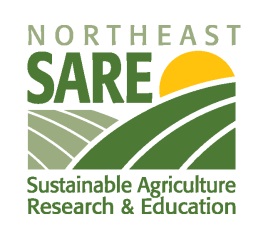 MarginallySomewhat ConcernedConcernedVeryAppearance of herbicide resistant "super" weeds on your farmDisappearance of effective pesticides due to resistance problemsIncreased pesticide usage on your farm due to resistance problemsIncreased pesticide in the environment due to resistance problemsNot likely Somewhat likelyVery likelyAlready practiceNot relevant for my cropRotate pesticides based on Modes of Action Pay more attention to crop rotation Change varieties planted Reduced number of pesticide applications in a season Increased number of pesticide applications in a season Increase rates of pesticides appliedDecreased rates of pesticides appliedIncreased number of chemicals in tank mixes Decreased number of chemicals in tank mixes Other __________________